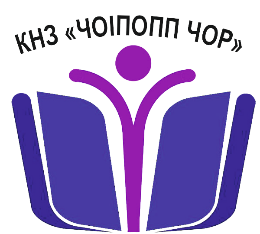 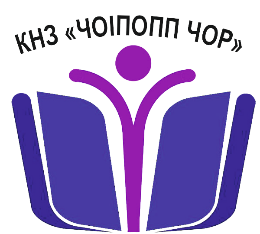 У НОМЕРІ АНОНСОВАНІ НАУКОВО-МЕТОДИЧНІ ЗАХОДИ, ЯКІ ПРОВОДИТИМУТЬСЯ У КВІТНІ 2024 РОКУ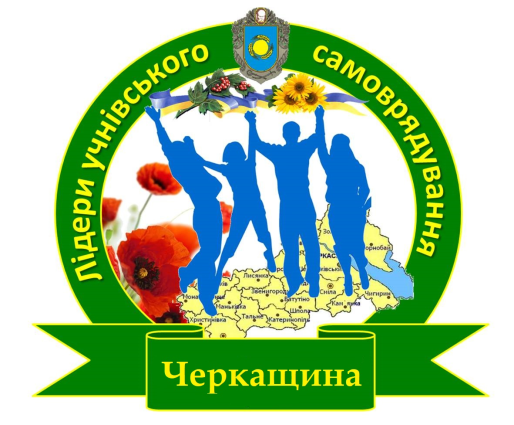 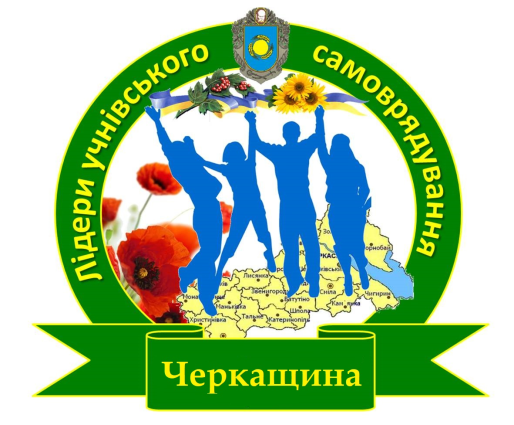 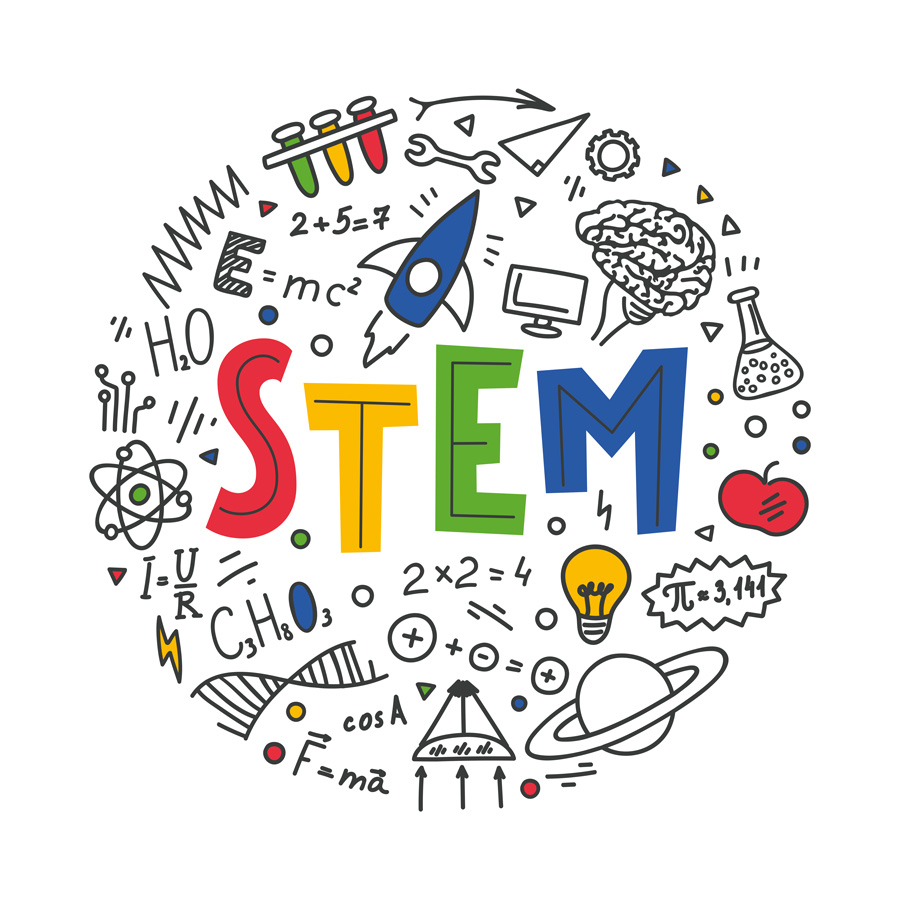 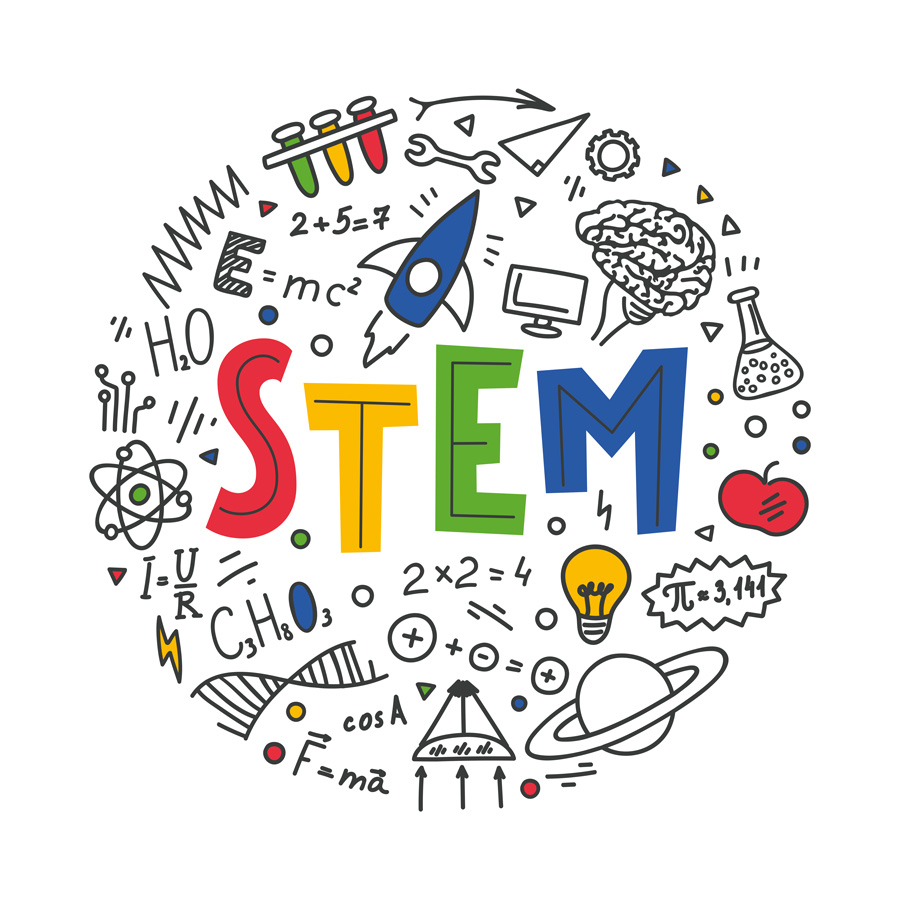 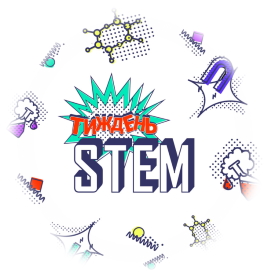 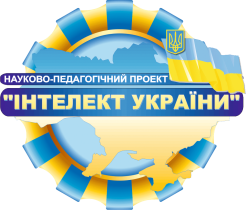 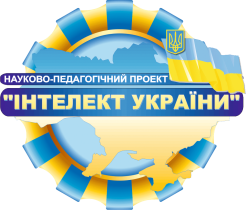 Відповідальні за випуск: Ірина ДРОБОТ, Анастасія ШИНКАРЕНКО 